Investigate the Law of Sines and Law of CosinesYou may use these websites or Google if necessary. You may also come in at lunch or after school for help.https://www.mathsisfun.com/algebra/trig-sine-law.htmlhttps://www.mathsisfun.com/algebra/trig-cosine-law.htmlhttps://www.khanacademy.org/search?referer=%2F&page_search_query=law+of+sineshttps://www.khanacademy.org/search?search_again=1&page_search_query=law+of+cosinesInvestigate Heron’s formula. https://www.khanacademy.org/math/geometry/basic-geometry/heron_formula_tutorial/v/heron-s-formulaComplete the following IXL Assignment. 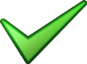 Algebra 2Y.17	Law of SinesY.18	Law of CosinesY.19	Solve a trianglePrecalculusM.13	Law of SinesM.14	Law of CosinesM.15	Solve a triangleM.17	Area of a triangle: Heron's formulaYour score for each skill will be computed as follows: 90 or greater  A; 80 – 89 B; 70-79 C; 50-69 D; 0-49 F.Your final grade for the assignment will be the average of the 7 grades earned.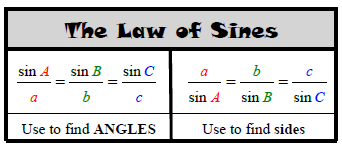 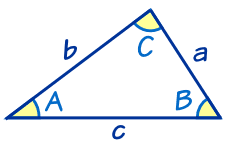 Example 1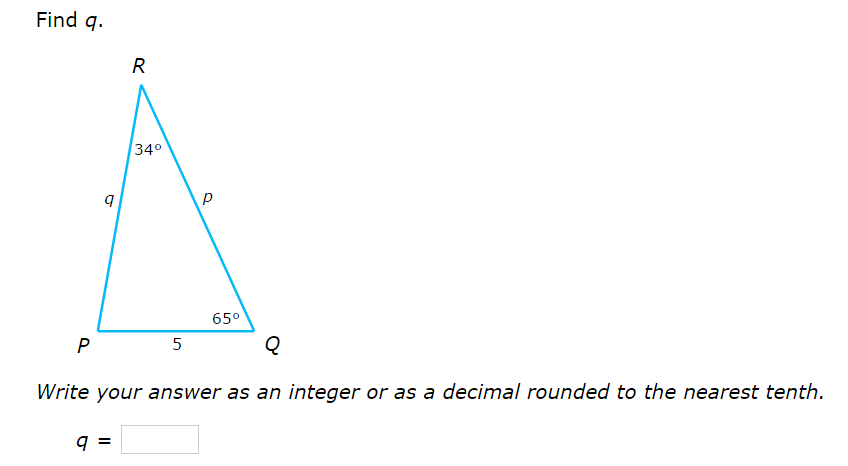 Example 2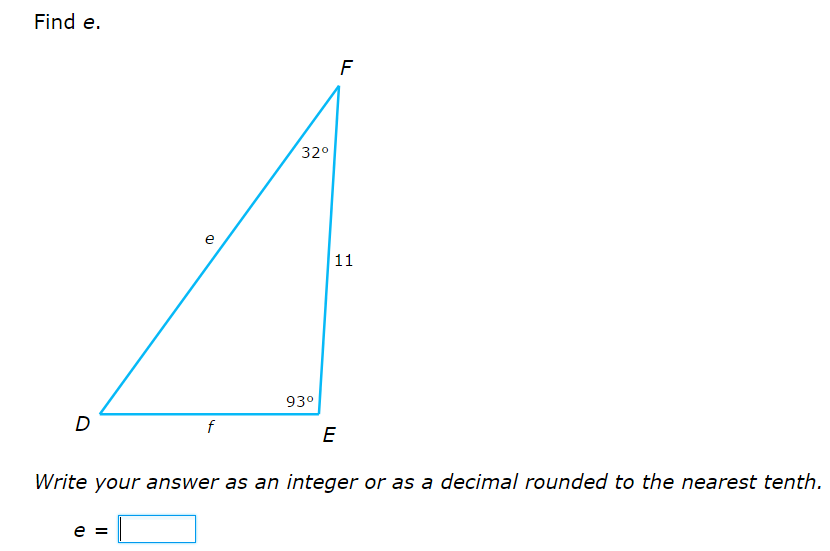 Complete IXL Precalculus Skill M.13 Law of SinesLaw of CosinesExample 1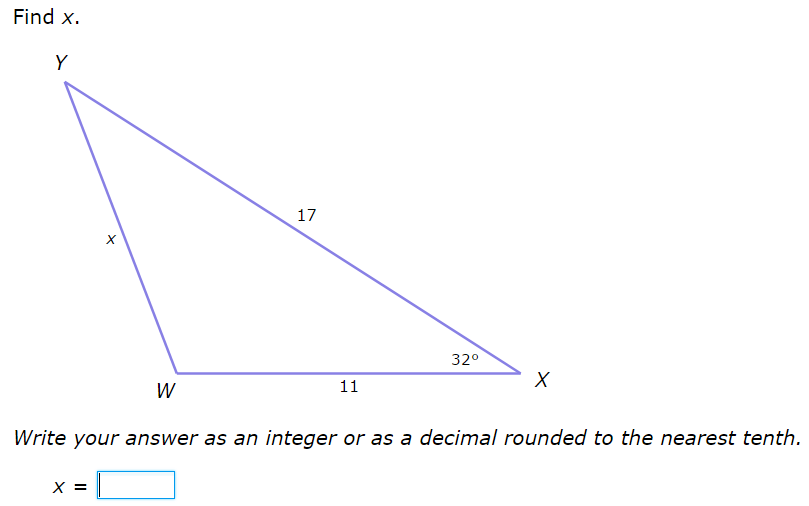 Example 2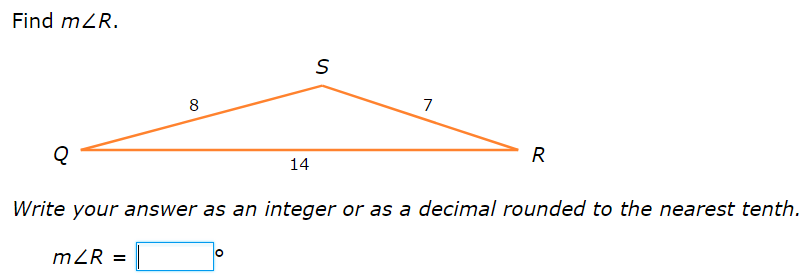 Complete IXL Precalculus Skill M.14 Law of CosinesArea of a Triangle: Heron’s Formula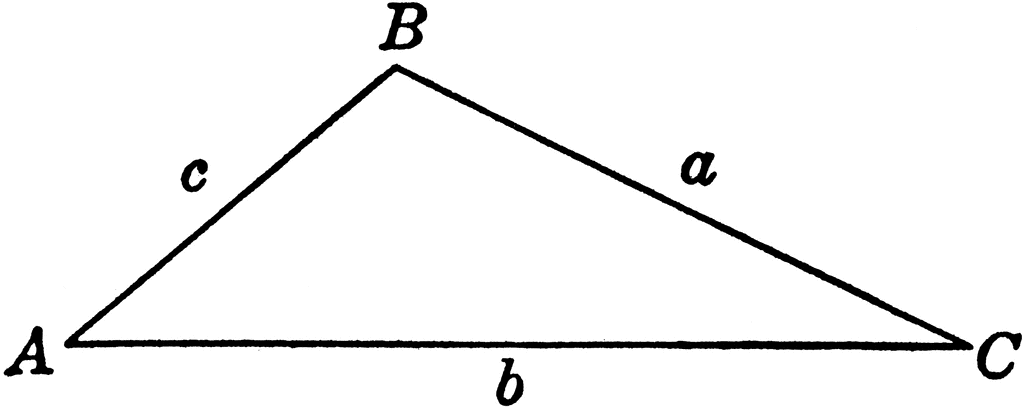 Example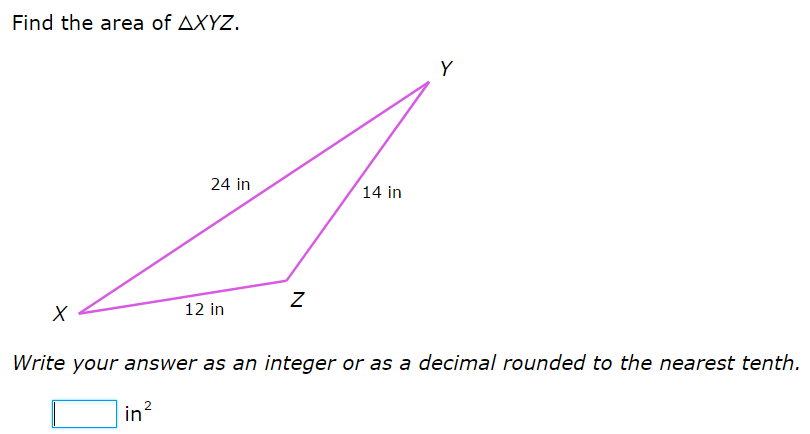 Complete IXL Precalculus Skill M.17 Area of a triangle: Heron’s formula